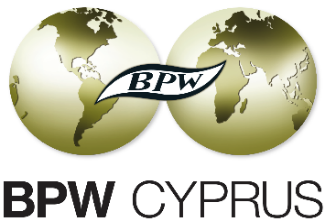 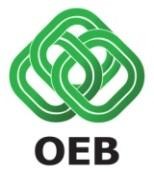 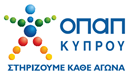 ΥΠΟΒΟΛΗΣ YΠΟΨΗΦΙΟΤΗΤΑΣΒΡΑΒΕΙΑ ΓΥΝΑΙΚΕΙΑΣ ΑΡΙΣΤΕΙΑΣ «ΕΡΙΦΥΛΗ» 2017«Γ Υ Ν Α Ι Κ Α   Ε Π Ι Χ Ε Ι Ρ Η Μ Α Τ Ι Α Σ  -  S T A R T U P»ΜΕΡΟΣ Α: ΣΤΟΙΧΕΙΑ ΥΠΟΨΗΦΙΑΣΟΝΟΜΑ:       	 ΕΠΩΝΥΜΟ:   	 ΙΔΙΟΤΗΤΑ:     	ΣΤΟΙΧΕΙΑ ΕΠΙΚΟΙΝΩΝΙΑΣΔιεύθυνση:	 	Τηλέφωνο:	 		Φαξ:    	Ηλεκτρονική Διεύθυνση:	 	ΜΕΡΟΣ Β: ΑΙΤΙΟΛΟΓΙΚΑΣύντομη Αιτιολόγηση/Δήλωση (βλέπε κριτήρια αξιολόγησης):(να επισυναφτούν οι επιπρόσθετες σελίδες κατάλληλα αριθμημένες)Συνοδευτικά υποψηφιότητας (παρακαλώ να επισυναφτεί σύντομο βιογραφικό σημείωμα και τυχόν άλλα έγγραφα προς ενίσχυση της υποψηφιότητας και απαριθμείστε):Υπογραφή:	Ημερομηνία:Το παρόν έντυπο θα πρέπει να υποβληθεί στα γραφεία της ΟΕΒ, Λεωφ. Ακροπόλεως 2  & Γλαύκου, Τ.Θ. 21657, 1511 Λευκωσία, σε κλειστό φάκελο ή στις ηλεκτρονικές διευθύνσεις info@oeb.org.cy και info@bpwcyprus.org.cy, με την ένδειξη «Γυναίκα Επιχειρηματίας – Start Up». Τελευταία ημερομηνία υποβολής είναι η 22α Σεπτεμβρίου 2017. Έντυπα αιτήσεων μπορείτε να προμηθευτείτε από την ΟΕΒ ή από τις ιστοσελίδες: www.oeb.org.cy και www.bpwcyprus.org.cy Διαδικασία ΑξιολόγησηςΔικαίωμα συμμετοχής για το Βραβείο Γυναίκα Επιχειρηματίας – Start Up έχουν όλες οι  γυναίκες που έχουν αναδείξει επιχείρηση start up ή/και διευθύνουν με επιτυχία τέτοια επιχείρηση.Υποψηφιότητες μπορούν να υποβληθούν είτε από τις ίδιες τις ενδιαφερόμενες είτε  μέσω τρίτων ατόμων (nominations), εφόσον συμπληρώσουν και υποβάλουν το σχετικό έντυπο μέσα στα χρονικά πλαίσια που καθορίζονται.Η Επιτροπή Διαλογής απαρτιζόμενη από ένα εκπρόσωπο της ΟΕΒ και ένα  εκπρόσωπο της ΚΟΓΕΕ, παραλαμβάνει, εξετάζει και καταχωρεί όλες τις υποψηφιότητες που πληρούν τα κριτήρια.Για σκοπούς αξιολόγησης των αιτήσεων/δηλώσεων συστήνεται πενταμελής Επιτροπή Αξιολόγησης την οποία απαρτίζουν ανεξάρτητα πρόσωπα αδιαμφισβήτητων εξειδικευμένων γνώσεων σχετικά με το θέμα. Δυνατό κατά την αξιολόγηση της επιτροπής να συνδράμουν και ειδικοί σε πολύ συγκεκριμένα θέματα ανάλογα με την κρίση της Επιτροπής. Η Επιτροπή Αξιολόγησης βαθμολογεί τις αιτήσεις σύμφωνα με τις προϋποθέσεις και κριτήρια που περιγράφονται στα σημεία 7 και 8 πιο κάτω. Η Επιτροπή δύναται να συναντηθεί με τις επικρατέστερες υποψήφιες εφόσον κρίνει αναγκαίο.Το Βραβείο απονέμεται στο πρόσωπο που έχει συλλέξει την ψηλότερη βαθμολογία.Προϋποθέσεις:Το Βραβείο Γυναίκα Επιχειρηματίας - Startup επιβραβεύει γυναίκες που έχουν συστήσει ή/και λειτουργούν με επιτυχία επιχείρηση  του ιδιωτικού τομέα (startup).Δικαίωμα συμμετοχής έχουν γυναίκες από όλους τους τομείς οικονομικής δραστηριότητας.Κριτήρια αξιολόγησης:Στα κριτήρια αξιολόγησης περιλαμβάνονται (ενδεικτικά και όχι εξαντλητικά):Το οικονομικό ρίσκο που έχουν αναλάβει αναπτύσσοντας τις δραστηριότητές τους.Ο τρόπος ανάπτυξης επιχειρηματικών δραστηριοτήτων.Το είδος της επιχείρησης (χαρακτήρας, προϊόντα, υπηρεσίες)Η επίδειξη προοδευτικών πολιτικών σε σχέση με την διαχείριση της επιχειρήσης και του ανθρώπινου δυναμικού.Ενδεχόμενες συνεργασίες στρατηγικής σημασίας για Scale Up της επιχείρησηςΗ εταιρική κοινωνική ευθύνη.Η ανάπτυξη καινοτόμων πρακτικών, η εφαρμογή  καινοτόμων ιδεών και οι τρόποι με τους οποίους η καινοτομία δημιούργησε ανταγωνιστικό πλεονέκτημα στην επιχείρηση/οργανισμό/υπηρεσία.